          Lions – Science KCV – Plants 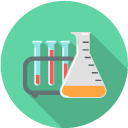 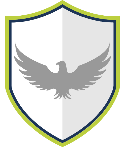 Words to know and spell (Tier 2 Vocabulary)Words to know and spell (Tier 2 Vocabulary)Words to know and spell (Tier 2 Vocabulary)structureleaveslightfloweringfunctionsoilplantsnutrientsfertiliserrootssupportlife cyclestemreproductionseedtrunkgrowthWords to understand and spell  (Tier 3 Vocabulary)Words to understand and spell  (Tier 3 Vocabulary)antherThe part of a stamen that produces and releases the pollen.dispersedScattered, separated and spread through a large area.fertilisationIn plants, where pollen meets the ovule to form a seed.ovuleA small egg. pollinationTo pollinate a plant or tree means to fertilise it with pollen. stigmaThe top of the centre part of a flower which takes in pollen.